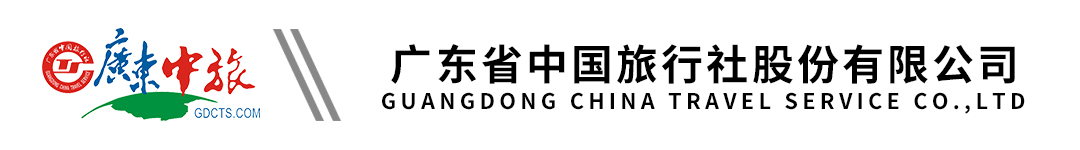 中旅1号【旅展•一价全含】北京双飞5天｜中国博物馆｜故宫｜艺麓园｜天坛｜颐和园｜圆明园遗址｜恭王府｜北海公园｜观升旗仪式｜八达岭长城｜奥林匹克公园｜北京坊什刹海｜入住舒适精品酒店｜品特色美食行程单行程安排费用说明其他说明产品编号GZPE-20240412A1出发地广东省-广州市目的地北京市行程天数5去程交通飞机返程交通飞机参考航班去程：广州-北京首都 CA1310/08:05-11:20去程：广州-北京首都 CA1310/08:05-11:20去程：广州-北京首都 CA1310/08:05-11:20去程：广州-北京首都 CA1310/08:05-11:20去程：广州-北京首都 CA1310/08:05-11:20产品亮点★ 邂逅帝都醉美春景，品味京腔京韵~★ 邂逅帝都醉美春景，品味京腔京韵~★ 邂逅帝都醉美春景，品味京腔京韵~★ 邂逅帝都醉美春景，品味京腔京韵~★ 邂逅帝都醉美春景，品味京腔京韵~天数行程详情用餐住宿D1广州—北京（飞行 3小时）早餐：X     午餐：【北京家常菜】     晚餐：X   参考酒店：全季酒店、桔子酒店、丽枫酒店、漫心酒店或同级酒店或不低于以上标准酒店D2天安门广场-毛主席纪念堂-国家博物馆-故宫早餐：√     午餐：【五彩饺子宴】     晚餐：【刘老根东北菜】   参考酒店：全季酒店、桔子酒店、丽枫酒店、漫心酒店或同级酒店或不低于以上标准酒店D3升旗仪式-八达岭长城-皇家行宫-奥林匹克公园早餐：√     午餐：【金殿自助餐】     晚餐：【景泰蓝火锅】   参考酒店：全季酒店、桔子酒店、丽枫酒店、漫心酒店或同级酒店或不低于以上标准酒店D4颐和园-外观清华或北大-圆明园-北海公园休闲游早餐：√     午餐：【宫廷八喜菜】     晚餐：X   参考酒店：全季酒店、桔子酒店、丽枫酒店、漫心酒店或同级酒店或不低于以上标准酒店D5恭王府-什刹海风情区-前门大街早餐：√     午餐：【盛世牡丹鸭】     晚餐：X   温馨的家费用包含1、交通：往返程经济舱机票。（团队机票将统一出票，如遇政府或航空公司政策性调整燃油税费，在未出票的情况下将进行多退少补，敬请谅解。机票一经开出，不得更改、不得签转、不得退票）。进出港口、航班时间等以航司出票为准。1、交通：往返程经济舱机票。（团队机票将统一出票，如遇政府或航空公司政策性调整燃油税费，在未出票的情况下将进行多退少补，敬请谅解。机票一经开出，不得更改、不得签转、不得退票）。进出港口、航班时间等以航司出票为准。1、交通：往返程经济舱机票。（团队机票将统一出票，如遇政府或航空公司政策性调整燃油税费，在未出票的情况下将进行多退少补，敬请谅解。机票一经开出，不得更改、不得签转、不得退票）。进出港口、航班时间等以航司出票为准。费用不包含1、合同未约定的支付费用（包括行程以外非合同约定活动项目所需的费用、游览过程中缆车索道游船费、自由活动期间发生的费用等）。1、合同未约定的支付费用（包括行程以外非合同约定活动项目所需的费用、游览过程中缆车索道游船费、自由活动期间发生的费用等）。1、合同未约定的支付费用（包括行程以外非合同约定活动项目所需的费用、游览过程中缆车索道游船费、自由活动期间发生的费用等）。预订须知一、报名须知，请宾客认真阅读，无异议后于指定位置签名确认：温馨提示★ 特别提醒退改规则本线路一经确认，退改将按实际损失扣款，敬请悉知，谢谢！报名材料提供有效证件报名出游，需提供客人联系电话号码。保险信息建议出发时贵重物品、常用药品、御寒衣物等请随身携带，尽量不要托运，妥善保管自己的行李物品（特别是现金、有价证券以及贵重物品等）。行李延误或遗失属于不可抗力因素，我社将全力协助客人跟进后续工作，但我社对此不承担任何责任。根据中国民用航空总局规定：乘坐国内航班的客人一律禁止随身携带液态物品，但液态物品可办理行李托运手续；同时，禁止客人随身携带打火机、火柴乘坐民航飞机，每位客人只能随身携带1件物品，长宽高均不得超30×40×20厘米，重量不得超过5公斤，超过规定件数、重量或体积的限制，要按规定作为托运行李托运。免费托运限额体积不超过100×60×40厘米， 重量10公斤以内，超出重量和尺寸的行李需应支付超限额行李费。